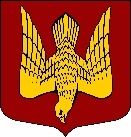 АДМИНИСТРАЦИЯМУНИЦИПАЛЬНОГО ОБРАЗОВАНИЯСТАРОЛАДОЖСКОЕ СЕЛЬСКОЕ ПОСЕЛЕНИЕВолховского муниципального районаЛенинградской областиП О С Т А Н О В Л Е Н И Еот   __27 декабря 2021 года____                                                                                     №   __161_с. Старая ЛадогаВолховского района, Ленинградской областиО внесении изменений и дополнений в постановление от 25.12.2019 года № 180 В соответствии с Федеральным законом «Об общих принципах организации местного самоуправления в Российской Федерации» от 06.10.03 г. №131-ФЗ, Уставом Муниципального образования Староладожское сельское поселение, № 7-ФЗ от 10.01.2002 г. «Об охране окружающей среды», в целях усовершенствования организации мероприятий по благоустройству территории поселения постановляю:Внести изменения в муниципальную программу «Благоустройство территории МО Староладожское сельское поселение 2020-2023 гг.» (далее – Программа), утвержденную постановлением администрации от 25.12.2019г. № 180 ((в редакции от 25.12.2020г. № 237).В табличной части Паспорта Программы строку «Объемы и источники финансирования» изложить в следующей редакции:3. План мероприятий подпрограммы «Прочие мероприятия по благоустройству территории МО Староладожское сельское поселение» в рамках муниципальной программы МО Староладожское сельское поселение «Благоустройство территории МО Староладожское сельское поселение на 2020-2023 гг.» изложить в следующей редакции:План мероприятий подпрограммы «Прочие мероприятия по благоустройству территории МО Староладожское сельское поселение» в рамках муниципальной программы МО Староладожское сельское поселение «Благоустройство территории МО Староладожское сельское поселение на 2020-2023 гг.»4. Настоящее постановление подлежит размещению на официальном сайте муниципального образования в сети Интернет.5. Контроль за исполнением настоящего постановления оставляю за собой.Глава администрацииМО Староладожское сельское поселение                                              Ермак Н.О.Исп: Марьяничева Л.В.Тел. (81363)49-566Объемы и источники финансированияСредства местного бюджета.Всего 5589,36 тыс. руб., из них:местный бюджет – 5501,36 тыс. руб.;районный бюджет – 88,00 тыс. руб.,в том числе по годам:2020 год – 2537,86 тыс. руб.;2021 год – 1932,61 тыс. руб.;2022 год – 574,19 тыс. руб.2023 год – 544,70 тыс. руб.В том числе по подпрограммам:Озеленение территории МО Староладожское сельское поселение20,00 тыс. рублей, в том числе по годам:2020 год – 20,00 тыс. руб.;Организация и содержание мест захоронения.25,00 тыс. рублей, в том числе по годам:2020 год – 25,00 тыс. руб.;Прочие мероприятия по благоустройству территории МО Староладожское сельское поселение4190,86 тыс. рублей, в том числе по годам:2020 год – 2492,86 тыс. руб.;2021 год – 1932,61 тыс. руб.;2022 год – 574,19 тыс. руб.2023 год – 544,70 тыс. руб.№ п/пНаименование мероприятийЗапланированные бюджетные средства,тыс. руб.Запланированные бюджетные средства,тыс. руб.Запланированные бюджетные средства,тыс. руб.Запланированные бюджетные средства,тыс. руб.Запланированные бюджетные средства,тыс. руб.№ п/пНаименование мероприятий2020 год2020 год2021 год2022 год2023 год№ п/пНаименование мероприятийместный бюджетрайонный бюджетместный бюджетместный бюджетместный бюджет1Основное мероприятие «Благоустройство территории»2401,860,001932,61574,19544,701.1Мероприятия по ликвидации несанкционированных свалок, окашиванию территории, прочие мероприятия по благоустройству  территории 2401,860,001932,61574,19544,701.1.1Приобретение инвентаря, расходных материалов478,500,00322,5050,0050,001.1.2Уборка несанкционированных свалок1533,360,001080,11400,19394,701.1.3Услуги по окашиванию территории200,000,00250,00100,00100,001.1.4Дератизация подвальных помещений50,000,0065,000,000,001.1.5Работы по подготовке демонстрационных материалов для участия в конкурсе "Архитектурный облик общественно значимых публичных пространств населенных пунктов Ленинградской области"100,000,000,000,000,001.1.6Выполнение работ по удалению деревьев40,000,0055,000,000,001.1.7Работы по локализации и ликвидации очагов распространения борщевика Сосновского механическими методами0,000,00145,000,000,001.1.8Корректировка и экспертиза сметной документации0,000,0015,0024,000,002Основное мероприятие «Благоустройство общественных зон и дворовых территорий многоквартирных домов»3,0088,000,000,000,002.1На благоустройство общественных зон и дворовых территорий многоквартирных домов3,0088,000,000,000,002.1.1Установка надгробных памятников на могилах «Неизвестному солдату» в с.Старая Ладога3,0088,000,000,000,00ВСЕГО по мероприятиям подпрограммы:2401,860,001932,61574,19544,70